В связи с постановлением Правительства РФ от 18.04.2012 №343 "Об утверждении Правил размещения в сети Интернет и обновления информации об образовательном учреждении" предоставляем ссылки на информационно-образовательные ресурсы:Для перехода на интересующий вас портал, нажмите на банер.Федеральный портал "Российское образование"Федеральный портал "Российское образование"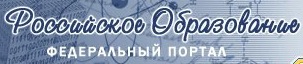 Официальный сайт Минобрнауки России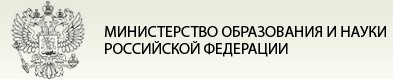 Информационная система "Единое окно доступа к образовательным ресурсам"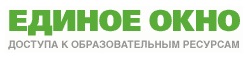 Единая коллекция цифровых образовательных ресурсов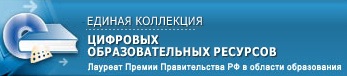 Федеральный центр информационно-образовательных ресурсов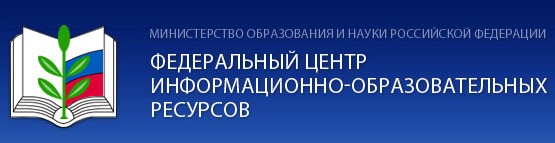 